Western Australia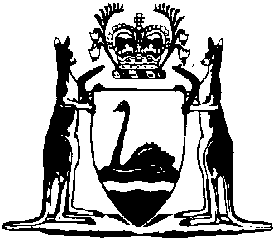 Community Titles Act 2018
Registration of Deeds Act 1856
Strata Titles Act 1985
Transfer of Land Act 1893
Valuation of Land Act 1978Land Legislation (Postponement of Expiry) Proclamation 2024Western AustraliaLand Legislation (Postponement of Expiry) Proclamation 2024Contents1.	Citation	12.	Expiry of Community Titles Act 2018 section 188 postponed	13.	Expiry of Registration of Deeds Act 1856 section 22AA postponed	14.	Expiry of Strata Titles Act 1985 section 225 postponed	15.	Expiry of Transfer of Land Act 1893 section 182AA postponed	16.	Expiry of Valuation of Land Act 1978 section 50 postponed	1Community Titles Act 2018
Registration of Deeds Act 1856
Strata Titles Act 1985
Transfer of Land Act 1893
Valuation of Land Act 1978Land Legislation (Postponement of Expiry) Proclamation 2024Made by the Governor in Executive Council.1.	Citation		This proclamation is the Land Legislation (Postponement of Expiry) Proclamation 2024.2.	Expiry of Community Titles Act 2018 section 188 postponed		The expiry of the Community Titles Act 2018 section 188 is postponed until the end of 31 December 2029.3.	Expiry of Registration of Deeds Act 1856 section 22AA postponed		The expiry of the Registration of Deeds Act 1856 section 22AA is postponed until the end of 31 December 2029.4.	Expiry of Strata Titles Act 1985 section 225 postponed		The expiry of the Strata Titles Act 1985 section 225 is postponed until the end of 31 December 2029.5.	Expiry of Transfer of Land Act 1893 section 182AA postponed		The expiry of the Transfer of Land Act 1893 section 182AA is postponed until the end of 31 December 2029.6.	Expiry of Valuation of Land Act 1978 section 50 postponed		The expiry of the Valuation of Land Act 1978 section 50 is postponed until the end of 31 December 2029.C. DAWSON, Governor	L.S.J. CAREY, Minister for Lands